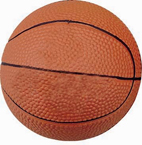 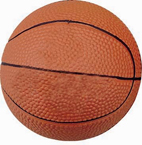                                CONVOCATIONJour - Date – Heure :Présence à la salle à                HeuresAdresse de la salle :Si absence, prévenir le coach, tel : ------------------------------------------------------------------------------------------------------------------------------------------                  CONVOCATIONJour - Date – Heure :Présence à la salle à                HeuresAdresse de la salle :Si absence, prévenir le coach, tel : ------------------------------------------------------------------------------------------------------------------------------------------                  CONVOCATIONJour - Date – Heure :Présence à la salle à                HeuresAdresse de la salle :Si absence, prévenir le coach, tel : 